ANALISIS SUMBER DAN PENGGUNAAN MODAL KERJA PADA KOPERASI PDAM TIRTA MUSIPALEMBANG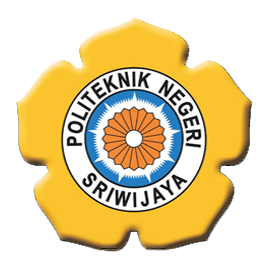 Laporan Akhir ini Disusun Sebagai Salah Satu Syarat Menyelesaikan Pendidikan Diploma IIIPada Jurusan Studi Akuntansi OLEH :TRI ARIZKI ZAIRONINIM 061430501288POLITEKNIK NEGERI SRIWIJAYAPALEMBANG2017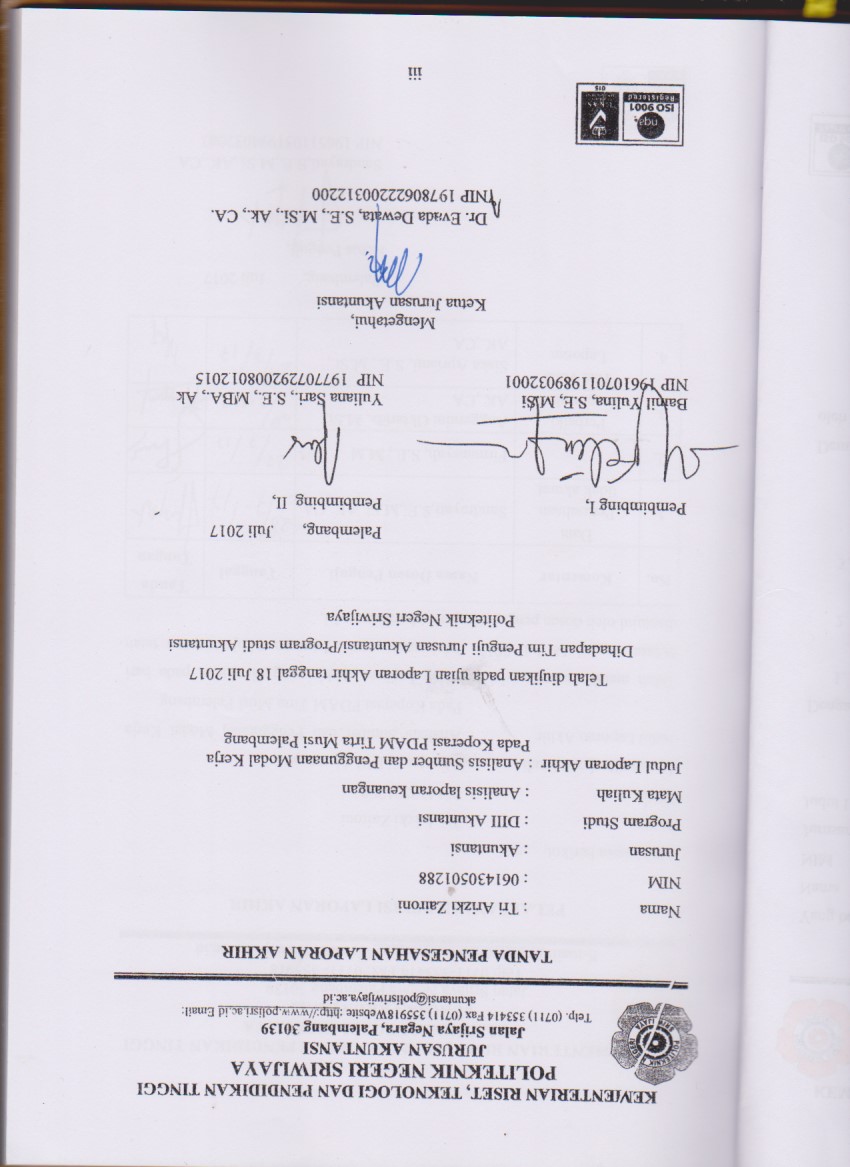 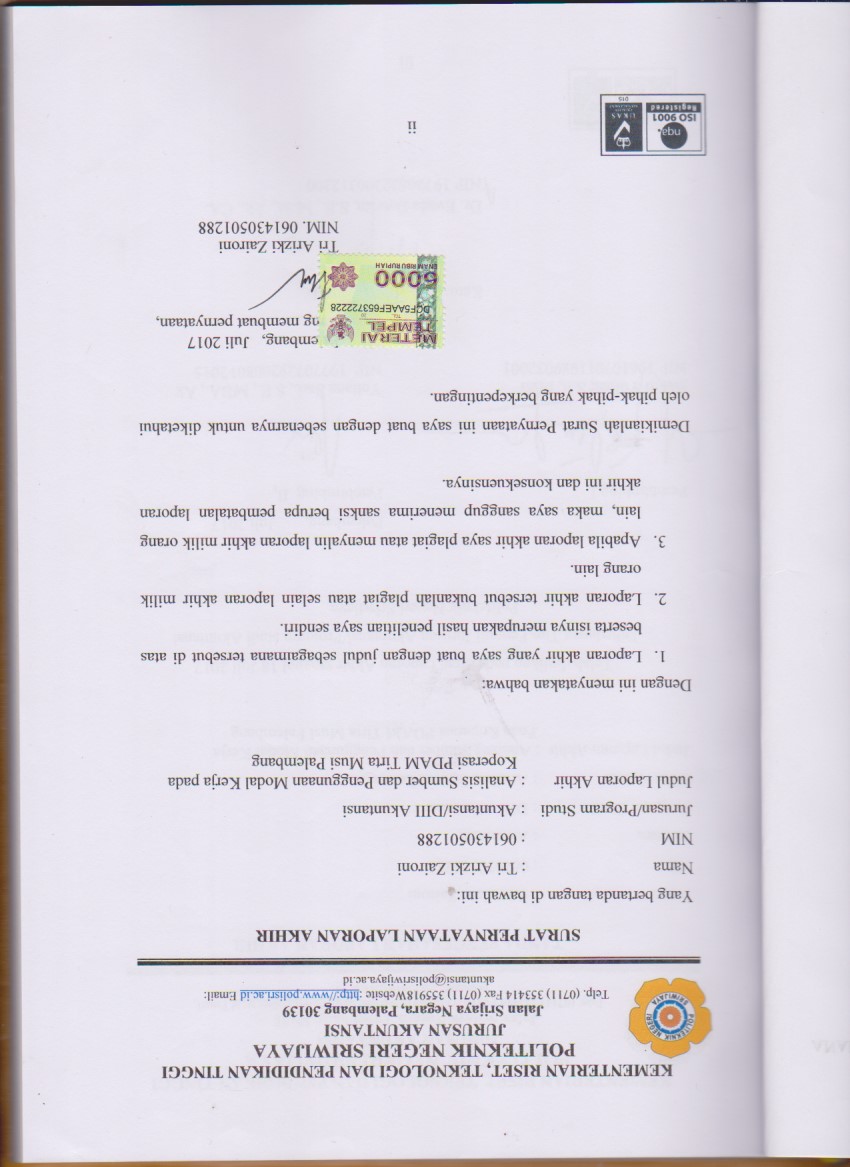 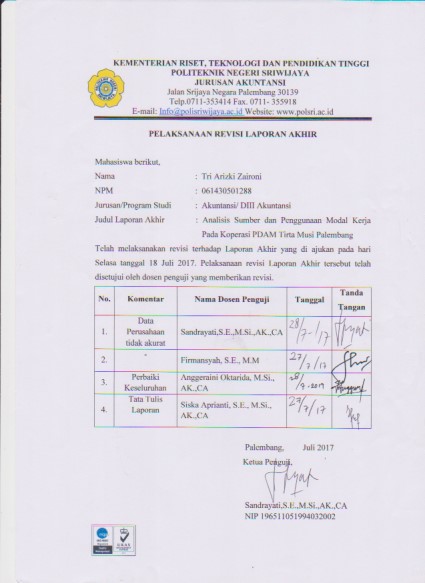 MOTTO DAN PERSEMBAHAN“kau tak akan pernah mampu menyebrangi lautan sampai kau berani berpsiah dengan daratan ”(christhoper columbus)“hidup ini seperti sepeda. Agar tetap seimbang kau harus tetap bergerak”(albert enistein)“Tidak ada masalah yang tidak bisa diselesaikan selama kita mempunyai komitmen untuk menyelesaikannya, jadi nikmati, resapi dan jalani hidup ini”.(Penulis)Kupersembahkan kepada:Ayah dan Ibuku yang selalu memberikan do’a dan semangatAdik dan Saudara-saudaraku tercintaSahabat seperjuanganku di kelas 6 AE Teman dekat penyemangatkuDosen dan AlmamaterkuKeluarga besarkuKATA PENGANTARAssalamu’alaikum warahmatullahi wabarakatuh.Puji syukur penulis panjatan kehadirat ALLAH SWT atas berkat, rahmat dan karunia-Nya penulis dapat menyelesaikan laporan akhir ini yang berjudul “Analisis Sumber dan Penggunaan Modal Kerja pada Koperasi PDAM Tirta Musi  Palembang” sebagai salah satu syarat dalam menyelesaikan Pendidikan Diploma III Jurusan Akuntansi Politeknik Negeri Sriwijaya.Pada laporan akhir ini penulis melakukan analisis anggaran penjualan yang terjadi pada perusahaan. Yang bertujuan agar perusahaan dapat melakukan peramalan dalam menentukan anggaran penjualan lebih baik dimasa yang akan datang. Selain itu penulis juga memberikan analisis terhadap penyimpangan yang terjadi di dalam perusahaan. Sehingga penulis mengambil judul “Analisis Sumber dan Penggunaan Modal Kerja pada Koperasi PDAM Tirta Musi Palembang”	Penulis menyadari bahwa Laporan Akhir ini banyak memiliki kekurangan ataupun kelemahan dalam menganalisis maupun mengkaji materinya. Hal ini disebabkan karena kemampuan Penulis masih terbatas. Oleh karena itu segala masukan, kritik, serta saran yang  diberikan baik dari Bapak/Ibu dosen Politeknik Negeri Sriwijaya maupun dari semua pihak kepada penulis yang bersifat membangun akan sangat bermanfaat. Semoga laporan ini dapat bermanfaat bagi semua pihak, serta dapat dijadikan referensi untuk  penulisan selanjutnya.						Palembang, 	Juli 2017																		 PenulisUCAPAN TERIMAKASIHPada kesempatan ini, penulis ingin menyampaikan ucapan terima kasih yang sebesar-besarnya kepada pihak yang telah membantu dalam penulisan laporan akhir ini sehingga dapat diselesaiakan tepat waktu, yaitu kepada :Bapak Dr. Ing. Ahmad Taqwa, MT., selaku Direktur Politeknik Negeri Sriwijaya Palembang.Ibu Dr. Evada Dewata, S.E., M.Si., Ak., CA., Selaku Ketua Jurusan Akuntansi Politeknik Negeri Sriwijaya Palembang.Ibu Yuliana Sari, S.E., MBA., Ak., CA., Selaku Sekretaris Jurusan Akuntansi Politeknik Negeri Sriwijaya Palembang.Ibu Bainil Yulina, S.E, M.Si Selaku Dosen Pembimbing I yang telah membantu dan membimbing dalam penyelesaian laporan akhir ini.Ibu Yuliana Sari, S.E., MBA., Ak., CA., Selaku Dosen Pembimbing II yang telah membantu dan membimbing dalam penyelesaian laporan akhir ini.Bapak dan Ibu Dosen Politeknik Negeri Sriwijaya Palembang, terimakasih atas ilmu dan didikan yang telah diberikan selama ini.Orang tua, Keluarga, saudara dan teman-teman, serta semua pihak yang telah membantu dalam menyelesaikan laporan akhir ini yang tidak dapat penulis sebutkan namanya satu persatu.Penulis berharap laporan akhir ini berguna bagi pembaca dimasa yang akan datang. Segala bentuk kesalahan dan kekurangan yang mungkin ada mudah-mudahan dapat diperbaiki dalam kesempatan berikutnya.Palembang,	Juli 2017PenulisABSTRAKAnalisis Sumber dan Penggunaan Modal Kerja pada Koperasi PDAM Tirta Musi Palembang.Politeknik Negeri Sriwijaya, Jurusan Akuntansi	Tri Arizki Zaironi (xii + 45 Halaman)					Email: tri_arizki@yahoo.co.idObjek dari penulis adalah Koperasi PDAM Tirta Musi Palembang yang bergerak dibidang simpan pinjam dan serba usaha. Permasalahan yang dihadapi koperasi adalah pengelolaan pada Koperasi PDAM Tirta Musi Palembang masih bersifat berfluktuasi sehingga berdampak pada laporan keuangan PDAM Tirta Musi. Dalam laporan ini, penulis memperoleh data dengan menggunakan data primer penulis melakukan analisis sumber dan penggunaan modal kerja dan juga analisis kebutuhan modal kerja. Berdasarkan analisis yang telah penulis lakukan, maka dapat penulis simpulkan bahwa pengelolaan sumber dan penggunaan modal kerja pada koperasi PDAM Tirta Musi Palembang memiliki pengelolalaan sumber dan penggunaan modal kerja yang berfluktuasi. Hal ini disebabkan adanya kelebihan modal kerja pada koperasi yang menunjukkan bahwa koperasi telah dapat mengelola dana dengan baik. Penulis menyarankan agar Koperasi PDAM Tirta Musi Palembang tetap mempertahankan modal kerjanya agar tetap terus berkembang.Kata kunci: Sumber, Penggunaan Modal Kerja, Kebutuhan Modal Kerja.ABSTRACTAnalysis of Sources and Usage of Working Capitalon Koperasi  PDAM Tirta Musi Palembang.State Politechnic of Sriwijaya, Accounting DepartementTri Arizki Zaironi (xii+45 pages)Email: tri_arizki@yahoo.co.idThe object of the authors is PDAM Tirta Musi Cooperative Palembang which is engaged in savings and loans and all-round business. The problems faced by the cooperative is the management of PDAM Tirta Musi Cooperative Palembang is still fluctuating, thus impacting the financial statements of PDAM Tirta Musi. In this report, the authors obtained data using the primary data. The author analyzes the source and use of working capital and also the analysis of working capital needs. Based on the analysis that the author has done, authors can conclude that the management of sources and use of working capital at PDAM Tirta Musi Palembang cooperative has fluctuative management of sources and use of working capital. This is due to the excess of working capital in the cooperative which shows that the cooperative has been able to manage the funds well. The authors suggest that PDAM Tirta Musi Cooperative Palembang still maintain its working capital to keep growing..Key word: Sources, Usage of Working Capital, Needs of Working CapitalDAFTAR ISI									      HalamanHALAMAN JUDUL	iHALAMAN PERNYATAAN BEBAS PLAGIAT	iiHALAMAN PERSETUJUAN	iiiHALAMAN MOTTO DAN PERSEMBAHAN	ivABSTRAK	viABSTRACT	viiKATA PENGANTAR	viiiUCAPAN TERIMAKASIH	ixDAFTAR ISI	xiDAFTAR TABEL	xiiiDAFTAR LAMPIRAN………………………………………………………xivBAB I PENDAHULUANLatar Belakang Permasalahan	1Perumusan Masalah	3Ruang Lingkup Pembahasan	3Tujuan dan Manfaat Penulisan	31.4.1 Tujuan Penulisan	31.4.2 Manfaat Penulisan	31.5  Metode dan Sumber Pengumpulan Data	41.6  Sistematika Penulisan	5BAB II	TINJAUAN PUSTAKAPengertian dan Tujuan Laporan Keuangan	62.1.1 Pengertian Laporan Keuangan 	62.1.2 Tujuan Laporan Keuangan	6Pengertian dan Tujuan Analisis Laporan Keuangan	72.2.1 Pengertian Analisis Laporan Keuangan 	72.2.2 Tujuan Laporan Keuangan	8Pengertian,Tujuan,Fungsi,Jenis,Prinsip,Bentuk,Landasan,Perangkat dan Modal Koperasi	82.3.1 Pengertian Koperasi 	82.3.2 Tujuan Koperasi 	92.3.3 Fungsi Koperasi 	92.3.4 Jenis-Jenis Koperasi 	102.3.5 Prinsip Koperasi 	112.3.6 Bentuk Koperasi 	112.3.7 Landasan Koperasi 	122.3.8 Perangkat Organisasi 	122.3.9 Modal Koperasi 	13Pengertian,Sumber dan Penggunaan Modal Kerja	142.4.1 Pengertian Modal Kerja  	142.4.2 Sumber Modal Kerja	152.4.3 Penggunaan Modal Kerja	16Laporan Sumber dan Pengunaan Modal Kerja	17Pengertian dan Tujuan Analisis Sumber dan Penggunaan Modal Kerja	172.6.1 Pengertian Analisis Sumber dan Penggunaan Modal     Kerja	172.6.2 Tujuan Analisis Sumber dan Penggunaan Modal Kerja	18Analisis Kebutuhan Modal Kerja 	18BAB III	GAMBARAN UMUM PERUSAHAANSejarah Singkat Perusahaan	20Visi dan Misi Koperasi	20Struktur Organisasi dan Pembagian Tugas	213.2.1 Struktur Organisasi	213.2.2 Pembagian Tugas	23Aktivitas Perusahaan	25Sumber Dana	26Laporan Keuangan Perusaahaan	26BAB IV	PEMBAHASANAnalisis Sumber dan Penggunaan Modal Kerja	274.1.1 Analisis Neraca Perbandingan	284.1.2 Laporan Perubahan Modal Kerja	344.1.3 Laporan Sumber dan Penggunaan Modal Kerja	38Analisis Kebutuhan Modal Kerja	41BAB V	KESIMPULAN DAN SARANKesimpulan	45Saran	45DAFTAR PUSTAKALAMPIRANDAFTAR TABELTabel			                                                                           Halaman   Neraca Perbandingan Koperasi PDAM Tirta Musi 2014-2015(Rp)	29Neraca Perbandingan Koperasi PDAM Tirta Musi  2015-2016(Rp)	32Laporan Perubahan Modal Kerja Koperasi PDAM Tirta Musi 2014-2015(Rp)	35Laporan Perubahan Modal Kerja Koperasi PDAM Tirta Musi 2015-2016(Rp)	37Laporan Sumber dan Penggunaan Modal Kerja Koperasi PDAM Tirta Musi Palembang 2014-2015(Rp)	39Laporan Sumber dan Penggunaan Modal Kerja Koperasi PDAM Tirta Musi Palembang 2015-2016(Rp)	404.7	Rekapitulasi Kebutuhan Modal Kerja Koperasi PDAM Tirta Musi Palembang Tahun  2014, 2015, dan 2016 (Rp)	43DAFTAR LAMPIRANLampiran:Surat Pengantar Pengambilan Data dari Jurusan AkuntansiSurat Permohonan Izin Pengambilan Data dari Akademik Surat Balasan Kesediaan Pengambilan Data dari PerusahaanSurat Kesepakatan Bimbingan Laporan Akhir Pembimbing ISurat Kesepakatan Bimbingan Laporan Akhir Pembimbing IIKartu Konsultasi Bimbingan Laporan Akhir Pembimbing IKartu Konsultasi Bimbingan Laporan Akhir Pembimbing IIKartu Kunjungan Mahasiswa